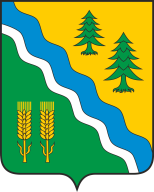 АДМИНИСТРАЦИЯ КРИВОШЕИНСКОГО РАЙОНАПОСТАНОВЛЕНИЕ с. КривошеиноТомской областиО внесении изменений в постановление Администрации Кривошеинского района от 03.11.2021 № 728 «Об утверждении муниципальной программы «Управление муниципальным имуществом и земельными ресурсами на территории Кривошеинского района на 2022-2024 годы» В связи с изменениями в 2022 году объемов финансирования на реализацию мероприятий муниципальной программы «Управление муниципальным имуществом и земельными ресурсами на территории Кривошеинского района на 2022-2024 годы»ПОСТАНОВЛЯЮ:Внести в приложение к постановлению Администрации Кривошеинского района от 03.11.2021 № 728 «Об утверждении муниципальной программы «Управление муниципальным имуществом и земельными ресурсами на территории Кривошеинского района на 2022-2024 годы» следующие изменения:В паспорте муниципальной программы «Управление муниципальным имуществом и земельными ресурсами на территории Кривошеинского района на 2022-2024 годы» строку «Объемы и источники финансирования программы» изложить в новой редакции:приложение № 1 к муниципальной программе «Управление муниципальным имуществом и земельными ресурсами на территории Кривошеинского района на 2022-2024 годы» изложить в новой редакции согласно приложению к настоящему постановлению;Настоящее постановление вступает в силу с даты его официального опубликования.Опубликовать настоящее постановление в газете «Районные Вести» и разместить на официальном сайте муниципального образования Кривошеинский район Томской области в информационно-телекоммуникационной сети «Интернет».Контроль за исполнением настоящего постановления возложить на заместителя Главы Кривошеинского района по социально-экономическим вопросам.Петроченко Александр Леонидович8(38-251) 2-11-81Прокуратура, Управление финансов, Экономический отделПриложениек постановлению Администрации Кривошеинского районаот 13.11.2023 № 669  Перечень основных мероприятий муниципальной программы(тыс. руб.) 13.11.2023                                                                    № 669 Объемы и источники финансирования программыОбщий объем финансирования 4 389,38 тыс. руб., в т.ч. по годам реализации:Общий объем финансирования 4 389,38 тыс. руб., в т.ч. по годам реализации:Общий объем финансирования 4 389,38 тыс. руб., в т.ч. по годам реализации:Общий объем финансирования 4 389,38 тыс. руб., в т.ч. по годам реализации:Общий объем финансирования 4 389,38 тыс. руб., в т.ч. по годам реализации:Объемы и источники финансирования программыПо источникам финансирования (тыс. руб.):202220232024ВсегоОбъемы и источники финансирования программыМестный бюджет877,9644,0710,02 231,90Объемы и источники финансирования программыФедеральный бюджет
(в т.ч. субвенции, субсидии)1 790,680,00,01 790,68Объемы и источники финансирования программыОбластной бюджет
(в т.ч. субвенции, субсидии)399,20,00,0399,2И.о. Главы Кривошеинского районаА.М. Архипов№ п/пНаименование мероприятия муниципальной программыСроки исполненияОбъем финансирования (всего)В том числе за счет средствВ том числе за счет средствВ том числе за счет средствВ том числе за счет средствПримечание№ п/пНаименование мероприятия муниципальной программыСроки исполненияОбъем финансирования (всего)Федерального бюджетаОбластного бюджетаМестного бюджетаВнебюджетных источниковПримечаниеЦель программы – эффективное управление и распоряжение земельными ресурсами и муниципальным имуществом, обеспечение его сохранности и целевого использования.Цель программы – эффективное управление и распоряжение земельными ресурсами и муниципальным имуществом, обеспечение его сохранности и целевого использования.Цель программы – эффективное управление и распоряжение земельными ресурсами и муниципальным имуществом, обеспечение его сохранности и целевого использования.Цель программы – эффективное управление и распоряжение земельными ресурсами и муниципальным имуществом, обеспечение его сохранности и целевого использования.Цель программы – эффективное управление и распоряжение земельными ресурсами и муниципальным имуществом, обеспечение его сохранности и целевого использования.Цель программы – эффективное управление и распоряжение земельными ресурсами и муниципальным имуществом, обеспечение его сохранности и целевого использования.Цель программы – эффективное управление и распоряжение земельными ресурсами и муниципальным имуществом, обеспечение его сохранности и целевого использования.Цель программы – эффективное управление и распоряжение земельными ресурсами и муниципальным имуществом, обеспечение его сохранности и целевого использования.Цель программы – эффективное управление и распоряжение земельными ресурсами и муниципальным имуществом, обеспечение его сохранности и целевого использования.Задача 1. Оказание муниципальных услуг в сфере земельно-имущественных отношений и исполнение административных регламентов.Задача 1. Оказание муниципальных услуг в сфере земельно-имущественных отношений и исполнение административных регламентов.Задача 1. Оказание муниципальных услуг в сфере земельно-имущественных отношений и исполнение административных регламентов.Задача 1. Оказание муниципальных услуг в сфере земельно-имущественных отношений и исполнение административных регламентов.Задача 1. Оказание муниципальных услуг в сфере земельно-имущественных отношений и исполнение административных регламентов.Задача 1. Оказание муниципальных услуг в сфере земельно-имущественных отношений и исполнение административных регламентов.Задача 1. Оказание муниципальных услуг в сфере земельно-имущественных отношений и исполнение административных регламентов.Задача 1. Оказание муниципальных услуг в сфере земельно-имущественных отношений и исполнение административных регламентов.Задача 1. Оказание муниципальных услуг в сфере земельно-имущественных отношений и исполнение административных регламентов.1.Оценка недвижимости и регулирование отношений по муниципальной собственности202252,00,00,052,00,01.Оценка недвижимости и регулирование отношений по муниципальной собственности2023140,00,00,0140,00,01.Оценка недвижимости и регулирование отношений по муниципальной собственности2024140,00,00,0140,00,02.Проведение мероприятий по установлению границ и оформлению земельно-правовых отношений на земельные участки20222 335,781 790,68399,2145,90,02.Проведение мероприятий по установлению границ и оформлению земельно-правовых отношений на земельные участки2023180,00,00,0180,00,02.Проведение мероприятий по установлению границ и оформлению земельно-правовых отношений на земельные участки2024213,00,00,0213,00,0Задача 2. Оформление права муниципальной собственности, вовлечение в оборот, использование и содержание муниципального имущества.Задача 2. Оформление права муниципальной собственности, вовлечение в оборот, использование и содержание муниципального имущества.Задача 2. Оформление права муниципальной собственности, вовлечение в оборот, использование и содержание муниципального имущества.Задача 2. Оформление права муниципальной собственности, вовлечение в оборот, использование и содержание муниципального имущества.Задача 2. Оформление права муниципальной собственности, вовлечение в оборот, использование и содержание муниципального имущества.Задача 2. Оформление права муниципальной собственности, вовлечение в оборот, использование и содержание муниципального имущества.Задача 2. Оформление права муниципальной собственности, вовлечение в оборот, использование и содержание муниципального имущества.Задача 2. Оформление права муниципальной собственности, вовлечение в оборот, использование и содержание муниципального имущества.Задача 2. Оформление права муниципальной собственности, вовлечение в оборот, использование и содержание муниципального имущества.3.Признание прав, содержание имущества, раздел помещений, зданий, строений, составляющих казну муниципального образования Кривошеинский район Томской области2022680,00,00,0680,00,03.Признание прав, содержание имущества, раздел помещений, зданий, строений, составляющих казну муниципального образования Кривошеинский район Томской области2023304,00,00,0304,00,03.Признание прав, содержание имущества, раздел помещений, зданий, строений, составляющих казну муниципального образования Кривошеинский район Томской области2024337,00,00,0337,00,0Задача 3. Обеспечение учета и мониторинга муниципального имущества путем создания единой системы учета и управления муниципальным имуществом, осуществление сбора неналоговых доходов, консолидации и представления информации в отношении объектов муниципального имущества и земельных ресурсов.Задача 3. Обеспечение учета и мониторинга муниципального имущества путем создания единой системы учета и управления муниципальным имуществом, осуществление сбора неналоговых доходов, консолидации и представления информации в отношении объектов муниципального имущества и земельных ресурсов.Задача 3. Обеспечение учета и мониторинга муниципального имущества путем создания единой системы учета и управления муниципальным имуществом, осуществление сбора неналоговых доходов, консолидации и представления информации в отношении объектов муниципального имущества и земельных ресурсов.Задача 3. Обеспечение учета и мониторинга муниципального имущества путем создания единой системы учета и управления муниципальным имуществом, осуществление сбора неналоговых доходов, консолидации и представления информации в отношении объектов муниципального имущества и земельных ресурсов.Задача 3. Обеспечение учета и мониторинга муниципального имущества путем создания единой системы учета и управления муниципальным имуществом, осуществление сбора неналоговых доходов, консолидации и представления информации в отношении объектов муниципального имущества и земельных ресурсов.Задача 3. Обеспечение учета и мониторинга муниципального имущества путем создания единой системы учета и управления муниципальным имуществом, осуществление сбора неналоговых доходов, консолидации и представления информации в отношении объектов муниципального имущества и земельных ресурсов.Задача 3. Обеспечение учета и мониторинга муниципального имущества путем создания единой системы учета и управления муниципальным имуществом, осуществление сбора неналоговых доходов, консолидации и представления информации в отношении объектов муниципального имущества и земельных ресурсов.Задача 3. Обеспечение учета и мониторинга муниципального имущества путем создания единой системы учета и управления муниципальным имуществом, осуществление сбора неналоговых доходов, консолидации и представления информации в отношении объектов муниципального имущества и земельных ресурсов.Задача 3. Обеспечение учета и мониторинга муниципального имущества путем создания единой системы учета и управления муниципальным имуществом, осуществление сбора неналоговых доходов, консолидации и представления информации в отношении объектов муниципального имущества и земельных ресурсов.4.Рассылка платежных уведомлений населению Кривошеинского района по аренде земли и муниципального имущества20220,00,00,00,00,04.Рассылка платежных уведомлений населению Кривошеинского района по аренде земли и муниципального имущества202320,00,00,020,00,04.Рассылка платежных уведомлений населению Кривошеинского района по аренде земли и муниципального имущества202420,00,00,020,00,0Всего по программе:Всего по программе:20223067,781790,68399,2877,90,0Всего по программе:Всего по программе:2023644,00,00,0644,00,0Всего по программе:Всего по программе:2024710,00,00,0710,00,0Всего по программе:Всего по программе:Всего:4421,781 790,68399,22231,900,0